§1711-D.  Designation of visitors in hospital settings1.  Designation of visitors.  A patient in a hospital licensed pursuant to chapter 405 may designate persons to be considered as immediate family members for the purpose of granting visitation rights.  The following provisions apply to the designation of visitors under this section.A.  The patient must be 18 years of age or older or a minor who is authorized by law to consent to health care.  [PL 2001, c. 378, §1 (NEW).]B.  The patient must be a patient in a critical care unit that restricts visitors to immediate family members, or emergency room that restricts visitors to immediate family members.  [PL 2001, c. 378, §1 (NEW).]C.  The patient may designate visitors under this section by communicating the designation to a health care provider at the hospital orally or in writing.  The patient may designate visitors, change the designation or revoke the designation at any time.  [PL 2001, c. 378, §1 (NEW).]D.  A hospital shall provide to patients in the hospital a process by which to designate visitors under this section and shall note in the patient's medical record the names of designated visitors, the date of the designation and any changes in the designation.  [PL 2001, c. 378, §1 (NEW).]E.  Except as provided in subsection 2, a hospital may not deny visitation to the patient by a designated visitor during hospital visiting hours.  [PL 2001, c. 378, §1 (NEW).][PL 2001, c. 378, §1 (NEW).]2.  Exceptions.  A hospital may deny visitation with a patient to any visitor designated under this section if:A.  The hospital denies all visitors;  [PL 2001, c. 378, §1 (NEW).]B.  The hospital determines that the presence of the visitor might endanger the health or safety of the patient or interfere with the primary operations of the hospital; or  [PL 2001, c. 378, §1 (NEW).]C.  The patient has communicated orally or in writing the choice not to visit with the visitor.  [PL 2001, c. 378, §1 (NEW).][PL 2001, c. 378, §1 (NEW).]3.  Rulemaking.  By March 1, 2002, the department shall adopt rules to implement this section.  Rules adopted pursuant to this section are routine technical rules as defined in Title 5, chapter 375, subchapter II‑A.[PL 2001, c. 378, §1 (NEW).]SECTION HISTORYPL 2001, c. 378, §1 (NEW). The State of Maine claims a copyright in its codified statutes. If you intend to republish this material, we require that you include the following disclaimer in your publication:All copyrights and other rights to statutory text are reserved by the State of Maine. The text included in this publication reflects changes made through the First Regular and First Special Session of the 131st Maine Legislature and is current through November 1, 2023
                    . The text is subject to change without notice. It is a version that has not been officially certified by the Secretary of State. Refer to the Maine Revised Statutes Annotated and supplements for certified text.
                The Office of the Revisor of Statutes also requests that you send us one copy of any statutory publication you may produce. Our goal is not to restrict publishing activity, but to keep track of who is publishing what, to identify any needless duplication and to preserve the State's copyright rights.PLEASE NOTE: The Revisor's Office cannot perform research for or provide legal advice or interpretation of Maine law to the public. If you need legal assistance, please contact a qualified attorney.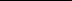 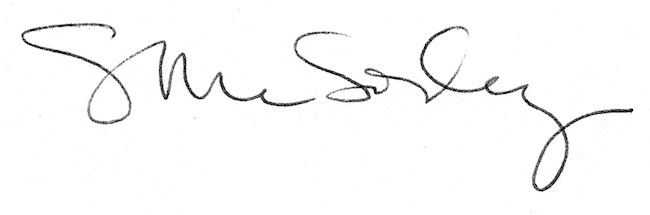 